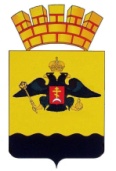 РЕШЕНИЕГОРОДСКОЙ ДУМЫ МУНИЦИПАЛЬНОГО ОБРАЗОВАНИЯ ГОРОД НОВОРОССИЙСКот  _______________				                                        № ___г. НовороссийскО внесении изменений в решение городской Думы муниципального образования город Новороссийск от 20 апреля 2021 года № 98 «О дополнительных мерах социальной поддержки отдельных категорий граждан»В соответствии с Бюджетным кодексом Российской Федерации, Федеральным законом от 6 октября 2003 года № 131-ФЗ «Об общих принципах организации местного самоуправления в Российской Федерации», руководствуясь Уставом муниципального образования город Новороссийск, городская Дума муниципального образования город Новороссийск решила:1. Внести изменения в решение городской Думы муниципального образования город Новороссийск от 20 апреля 2021 года № 98 «О дополнительных мерах социальной поддержки отдельных категорий граждан» (в редакции решений городской Думы муниципального образования город Новороссийск от 22.02.2022 № 216, от 24.05.2022 № 262, от 19.07.2022 № 285, от 18.10.2022 № 299):1.1. Подпункт 1.19. пункта 1 изложить в новой редакции:«1.19. Дополнительную меру социальной поддержки в виде обеспечения одноразовым бесплатным горячим питанием детей граждан, призванных после 20 сентября 2022 года на военную службу по мобилизации в Вооруженные Силы Российской Федерации, в случае если они получают основное общее или среднее общее образование в муниципальных общеобразовательных организациях.».1.2. Дополнить пункт 1 подпунктами 1.20., 1.20.1 следующего содержания:«1.20. Дополнительную меру социальной поддержки в виде обеспечения одноразовым бесплатным горячим питанием детей граждан, принимавших участие в специальной военной операции на территориях  Украины, Донецкой Народной Республики, Луганской Народной Республики, Запорожской области и Херсонской области, которые заключили контракт о добровольном содействии в выполнении задач, возложенных на Вооруженные Силы Российской Федерации после 20 сентября 2022 года (далее – добровольцы), в случае если они получают основное общее или среднее общее образование в муниципальных общеобразовательных организациях.1.20.1. Мера социальной поддержки, предусмотренная подпунктом 1.20. пункта 1 настоящего решения, предоставляется в порядке, определенном постановлением администрации муниципального образования город Новороссийск.».1.3. Дополнить пункт 1 подпунктами 1.21., 1.21.1 следующего содержания:«1.21. Дополнительную меру социальной поддержки в виде обеспечения одноразовым бесплатным горячим питанием детей добровольцев и военнослужащих, принимавших участие в специальной военной операции на территориях  Украины, Донецкой Народной Республики, Луганской Народной Республики, Запорожской области и Херсонской области  (в том числе проходивших военную службу в по призыву по мобилизации, действия военного положения или по контракту, заключенному в соответствии с пунктом 7 статьи 38 Федерального закона от 28 марта 1998 года № 53-ФЗ «О воинской обязанности и военной службе»), которые погибли (умерли) в связи с выполнением задач в ходе специальной военной операции  на  территориях  Украины, Донецкой Народной Республики, Луганской Народной Республики, Запорожской области и Херсонской области, в случае если они получают основное общее или среднее общее образование в муниципальных общеобразовательных организациях.1.21.1. Мера социальной поддержки, предусмотренная подпунктом 1.21. пункта 1 настоящего решения, предоставляется в порядке, определенном постановлением администрации муниципального образования город Новороссийск.».2. Дополнительные меры социальной поддержки, предусмотренные настоящим решением, осуществляются в пределах бюджетных ассигнований муниципального образования город Новороссийск, предусмотренных на текущий финансовый год.	3. Отделу информационной политики и средств массовой информации обеспечить официальное опубликование настоящего решения в печатном средстве массовой информации и размещение (опубликование) настоящего решения на официальном сайте администрации и городской Думы муниципального образования город Новороссийск в информационно-телекоммуникационной сети «Интернет». 4. Контроль за выполнением настоящего решения возложить на председателя постоянного комитета городской Думы по социальной политике Г.И. Алейникову и заместителя главы муниципального образования                А.И. Яменскова.5. Настоящее решение вступает в силу со дня его официального опубликования и распространяется на правоотношения, возникшие с 1 января 2023 года. Глава муниципального образования	         Председатель городской Думыгород Новороссийск________________ А.В. Кравченко	                ________________ А.В. Шаталов